Publicado en Ciudad de México el 10/06/2024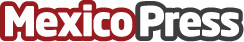 Bancos de Alimentos de México y CANAINCA unen fuerzas para combatir la inseguridad alimentaria en el paísLa Red BAMX y CANAINCA firman convenio nacional para mejorar la nutrición y el aprovechamiento de alimentos en MéxicoDatos de contacto:Moisés HernándezTouchpoint Marketing/Contacto con medios+525544884729Nota de prensa publicada en: https://www.mexicopress.com.mx/bancos-de-alimentos-de-mexico-y-canainca-unen_1 Categorías: Nacional Nutrición Industria Alimentaria Solidaridad y cooperación Otras Industrias http://www.mexicopress.com.mx